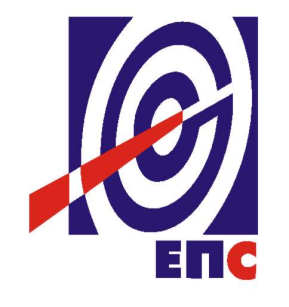 НАРУЧИЛАЦЈАВНО ПРЕДУЗЕЋЕ „ЕЛЕКТРОПРИВРЕДА СРБИЈЕ“ БЕОГРАДУлица царице Милице  број 2БеоградПЕТА ИЗМЕНАКОНКУРСНЕ ДОКУМЕНТАЦИЈЕЗА ЈАВНУ НАБАВКУ  УСЛУГЕ Геодетске услуге за потребе озакоњења и укњижбе непокретности ЈП ЕПС- у отвореном поступку ради закључења оквирног споразума са једним понуђачем на период од годину дана -ЈАВНА НАБАВКА БРОЈ ЦЈН/09/2017(заведено у ЈП ЕПС број 12.01.141488/34-18  од 14.05.2018. године)Београд, мај 2018. годинеНа основу члана 63. став 1. и члана 54. Закона о јавним набавкама („Сл. гласник РС”, бр. 124/12, 14/15 и 68/15), чл. 2. Правилника о обавезним елементима конкурсне документације у поступцима јавних набавки и начину доказивања испуњености услова („Сл. гласник РС” бр. 86/2015), Комисија је сачинила:ПЕТУ ИЗМЕНУКОНКУРСНЕ  ДОКУМЕНТАЦИЈЕЗА ЈАВНУ НАБАВКУ УСЛУГА Геодетске услуге за потребе озакоњења и укњижбе непокретности ЈП ЕПС- у отвореном поступку ради закључења оквирног споразума са једним понуђачем на период од годину дана -1.У одељку 3. Техничка спецификација, за Партију 5 Геодетске услуге за потребе озакоњења и укњижбе непокретности ЈП ЕПС-ТЦ Краљево, позиције, 9 и 9а која гласе:  Техничке карактеристике, опис предметних услуга и потребна количина:Мења се и гласи:2.У одељку 3. Техничка спецификација, за Партију 6 Геодетске услуге за потребе озакоњења и укњижбе непокретности ЈП ЕПС-ТЦ Ниш, позиције 9 и 9а која гласе:  Техничке карактеристике, опис предметних услуга и потребна количина:Мења се и гласи:3.У одељку 3. Техничка спецификација, за Партију 7 Геодетске услуге за потребе озакоњења и укњижбе непокретности ЈП ЕПС-ТЦ Крагујевац, која гласи:  Мењају се и гласе:7.У одељку 7. Обрасци, Образац  2 „Образац структуре цене“ за  Партију 5 - Геодетске услуге за потребе озакоњења и укњижбе непокретности ЈП ЕПС-ТЦ Краљево, Партију 6 - Геодетске услуге за потребе озакоњења и укњижбе непокретности ЈП ЕПС-ТЦ Ниш и Партију 7 - Геодетске услуге за потребе озакоњења и укњижбе непокретности ЈП ЕПС-ТЦ Крагујевац, у складу са изменама у техничкој спецификацији, мењају се и гласе као у прилогу овог Акта.8.Ова измена и допуна конкурсне документације се објављује на Порталу јавних набавки и интернет страници Наручиоца.                                                                                 број ЦЈН/09/2017                                                                                              _____________________Доставити:- АрхивиОБРАЗАЦ 2.ОБРАЗАЦ СТРУКТУРЕ ЦЕНЕПартија 5Геодетске услуге за потребе озакоњења и укњижбе непокретности ЈП ЕПС-ТЦ КраљевоНапомена:-Уколико група понуђача подноси заједничку понуду овај образац потписује и оверава Носилац посла.- Уколико понуђач подноси понуду са подизвођачем овај образац потписује и оверава печатом понуђач.Понуђач треба да попуни образац структуре цене на следећи начин:у колону 5. уписати колико износи јединична цена без ПДВ за извршену услугу;у колону 6. уписати колико износи јединична цена са ПДВ за извршену услугу;у колону 7. уписати колико износи укупна цена без ПДВ и то тако што ће помножити јединичну цену без ПДВ (наведену у колони 5.) са траженим обимом-количином (која је наведена у колони 4.); у колону 8. уписати колико износи укупна цена са ПДВ и то тако што ће помножити јединичну цену са ПДВ (наведену у колони 6.) са траженим обимом- количином (која је наведена у колони 4.).у ред бр. I – уписује се укупно понуђена цена за све позиције  без ПДВ (збирколоне бр. 5)у ред бр. II – уписује се укупан износ ПДВ у ред бр. III – уписује се укупно понуђена цена са ПДВ (ред бр. I + ред.бр. II)на место предвиђено за место и датум уписује се место и датум попуњавања обрасца структуре цене.на  место предвиђено за печат и потпис понуђач печатом оверава и потписује образац структуре цене.ОБРАЗАЦ 2.ОБРАЗАЦ СТРУКТУРЕ ЦЕНЕПартија 6Геодетске услуге за потребе озакоњења и укњижбе непокретности ЈП ЕПС-ТЦ НишТАБЕЛА 1ТАБЕЛА 2Напомена:-Уколико група понуђача подноси заједничку понуду овај образац потписује и оверава Носилац посла.- Уколико понуђач подноси понуду са подизвођачем овај образац потписује и оверава печатом понуђач.Понуђач треба да попуни образац структуре цене на следећи начин:у колону 5. уписати колико износи јединична цена без ПДВ за извршену услугу;у колону 6. уписати колико износи јединична цена са ПДВ за извршену услугу;у колону 7. уписати колико износи укупна цена без ПДВ и то тако што ће помножити јединичну цену без ПДВ (наведену у колони 5.) са траженим обимом-количином (која је наведена у колони 4.); у колону 8. уписати колико износи укупна цена са ПДВ и то тако што ће помножити јединичну цену са ПДВ (наведену у колони 6.) са траженим обимом- количином (која је наведена у колони 4.).у ред бр. I – уписује се укупно понуђена цена за све позиције  без ПДВ (збирколоне бр. 5)у ред бр. II – уписује се укупан износ ПДВ у ред бр. III – уписује се укупно понуђена цена са ПДВ (ред бр. I + ред.бр. II)на место предвиђено за место и датум уписује се место и датум попуњавања обрасца структуре цене.на  место предвиђено за печат и потпис понуђач печатом оверава и потписује образац структуре цене.ОБРАЗАЦ 2.ОБРАЗАЦ СТРУКТУРЕ ЦЕНЕПартија 7 Геодетске услуге за потребе озакоњења и укњижбе непокретности ЈП ЕПС-ТЦ КрагујевацНапомена:-Уколико група понуђача подноси заједничку понуду овај образац потписује и оверава Носилац посла.- Уколико понуђач подноси понуду са подизвођачем овај образац потписује и оверава печатом понуђач.Понуђач треба да попуни образац структуре цене на следећи начин:у колону 5. уписати колико износи јединична цена без ПДВ за извршену услугу;у колону 6. уписати колико износи јединична цена са ПДВ за извршену услугу;у колону 7. уписати колико износи укупна цена без ПДВ и то тако што ће помножити јединичну цену без ПДВ (наведену у колони 5.) са траженим обимом-количином (која је наведена у колони 4.); у колону 8. уписати колико износи укупна цена са ПДВ и то тако што ће помножити јединичну цену са ПДВ (наведену у колони 6.) са траженим обимом- количином (која је наведена у колони 4.).у ред бр. I – уписује се укупно понуђена цена за све позиције  без ПДВ (збирколоне бр. 5)у ред бр. II – уписује се укупан износ ПДВ у ред бр. III – уписује се укупно понуђена цена са ПДВ (ред бр. I + ред.бр. II)на место предвиђено за место и датум уписује се место и датум попуњавања обрасца структуре цене.на  место предвиђено за печат и потпис понуђач печатом оверава и потписује образац структуре цене.1234Редброј Врста геодетских услуга Јед. мереоквирнаКоличина9.Услуга легализације/ озакоњења објеката површине површине  од 100m2 до 400 m2. Услуга обухвата извештај о затеченим стању објекта са израдом елабората геодетских радова  за незаконито изграђени објекат са прибављањем потребних података/подлога из РГЗ-аar 60009аУслуга легализације/ озакоњења објеката површине површине  400m2 до 2000 m2. Услуга обухвата извештај о затеченим стању објекта са израдом елабората геодетских радова  за незаконито изграђени објекат са прибављањем потребних података/подлога из РГЗ-аar 40001234Редброј Врста геодетских услуга Јед. мереоквирнаКоличина9.Услуга легализације/ озакоњења објеката површине површине  од 100m2 до 400 m2. Услуга обухвата извештај о затеченим стању објекта са израдом елабората геодетских радова  за незаконито изграђени објекат са прибављањем потребних података/подлога из РГЗ-аm2.60009аУслуга легализације/ озакоњења објеката површине површине  400m2 до 2000 m2. Услуга обухвата извештај о затеченим стању објекта са израдом елабората геодетских радова  за незаконито изграђени објекат са прибављањем потребних података/подлога из РГЗ-аm2.40009.Услуга легализације/озакоњења објеката површине од 100m2 до 400m2. Услуга обухвата извештај о затеченим стању објекта са израдом елабората геодетских радова  за незаконито изграђени објекат са прибављањем потребних података/подлога из РГЗ-аar 170009аУслуга легализације/ озакоњења објеката површине од 400m2 до 2000m2. Услуга обухвата извештај о затеченим стању објекта са израдом елабората геодетских радова  за незаконито изграђени објекат са прибављањем потребних података/подлога из РГЗ-аar 300009.Услуга легализације/озакоњења објеката површине од 100m2 до 400m2. Услуга обухвата извештај о затеченим стању објекта са израдом елабората геодетских радова  за незаконито изграђени објекат са прибављањем потребних података/подлога из РГЗ-аm2.170009аУслуга легализације/ озакоњења објеката површине од 400m2 до 2000m2. Услуга обухвата извештај о затеченим стању објекта са израдом елабората геодетских радова  за незаконито изграђени објекат са прибављањем потребних података/подлога из РГЗ-аm2.30000Рб.Врсте геодетских услугаЈед.мереоквирне Кол.1Снимање и израда катстарско-топографског плана за потребе израде идејног и главног пројекта.у размери П =1:250, П =1:500 или П =1:1000хектар12Израда геодетског снимка обејкта за потребе легализације/озакоњењадо 100м2 у основи.објекат303Израда геодетског снимка обејкта за потребе легализације од 100м2 до 400 м2 у основи.објекат304Геодетско снимање водова за потребе легализације	400m1 трасе4005Услуга легализације/озакоњења објеката површине до 100м2. Услуга обухвата израду геодетског снимка израду одговарајуће техничке документације и прибављање аката о легализованом објектуобјекат306Услуга легализације/озакоњења објеката површине преко 100м2. Услуга обухвата израду геодетског снимка израду одговарајуће техничке документације и прибављање аката о легализованом објектуобјекат307Израда елабората експропријације у случају изградње трансформаторске станице површине парцеле до једног араобјекат108Израда пројекта парцелације- препарцелације са пројектом геодетског обележавањапројекат10Рб.Врсте геодетских услугаЈед.мереоквирне Кол.1Снимање и израда катстарско-топографског плана за потребе израде идејног и главног пројекта.у размери П =1:250, П =1:500 или П =1:1000хектар12Израда геодетског снимка обејкта за потребе легализације/озакоњењадо 100м2 у основи.м230003Израда геодетског снимка обејкта за потребе легализације од 100м2 до 400 м2 у основи.м280004Израда геодетског снимка обејкта за потребе легализације од 400м2 до 2000 м2 у основи.м280005Геодетско снимање водова за потребе легализацијеm1 трасе4006Услуга легализације/озакоњења  објеката површине до 100м2. Услуга обухвата израду геодетског снимка израду одговарајуће техничке документације и прибављање аката о легализованом објектум230007Услуга легализације/озакоњења објеката површине  од 100м2 до 400 м2 . Услуга обухвата израду геодетског снимка израду одговарајуће техничке документације и прибављање аката о легализованом објектум280008Услуга легализације/озакоњења објеката површине  од 400м2 до 2000 м2 . Услуга обухвата израду геодетског снимка израду одговарајуће техничке документације и прибављање аката о легализованом објектум280009Израда елабората експропријације у случају изградње трансформаторске станице површине парцеле до једног араобјекат1010Израда пројекта парцелације- препарцелације са пројектом геодетског обележавањапројекат1012345678Редброј Врста геодетских услуга Јед. мереоквирнаКоличинаЈед.цена без ПДВдин.Јед.цена са ПДВдин.Укупна цена без ПДВдин.Укупна цена са ПДВдин.1.Снимање и израда катастарско-топографског плана за потребе пројекатау размери П =1:250, П =1:500 или П =1:1000хектар12.Снимање објекта,  пословних и производних објеката са прибављањем потврде РГЗ-а о извршеном снимањуобјекат13.Обележавање објеката  (пословних и производних објеката) израда протокола обележавањаобјекат14. Снимање темеља и израда протокола изграђених темеља у складу са Законом о планирању и изградњиобјекат у     темељу15. Снимање конструктивног склопа изграђеног објекта и израда протокола у складу са Законом о планирању и изградњи   објекат16.Геодетско снимање и израда елабората геодетских радова објеката за потребе легализације/озакоњења/без етажирања.објекат17.Етажирање објеката у редовном и поступку озакоњењаобјекат18.Услуга легализације /озакоњења објеката површине до 100m2. Услуга обухвата извештај о затеченим стању објекта са израдом елабората геодетских радова  за незаконито изграђени објекат са прибављањем потребних података/подлога из РГЗ-аобјекат109.Услуга легализације/ озакоњења објеката површине површине  од 100m2 до 400 m2. Услуга обухвата извештај о затеченим стању објекта са израдом елабората геодетских радова  за незаконито изграђени објекат са прибављањем потребних података/подлога из РГЗ-аm260009aУслуга легализације/ озакоњења објеката површине површине  400m2 до 2000 m2. Услуга обухвата извештај о затеченим стању објекта са израдом елабората геодетских радова  за незаконито изграђени објекат са прибављањем потребних података/подлога из РГЗ-аm2400010. Деоба парцеле (парцелација/препарцелација) према пројекту са израдом Елабората геодетских радова за провођење у Катастру    парцела111.Израда пројекта парцелације /препарцелације са пројектом геодетког обележавања    пројекат112.Израда скице уређења начина коришћења парцеле за потребе установљења службености пролаза/непотпуна експропријација и за утврђивање земљишта за редовну употребу објекта комад113.Снимање фактичког стања на терену - израда скице (израда ситуационог плана у Р:1:500)       ar10IУКУПНО ПОНУЂЕНА ЦЕНА  БЕЗ ПДВ ДИНАРА(ЗБИР КОЛОНЕ БР. 7)IIУКУПАН ИЗНОС  ПДВ ДИНАРАIIIУКУПНО ПОНУЂЕНА ЦЕНА  СА ПДВ(РЕД. БР.I+РЕД.БР.II) ДИНАРАДатум:ПонуђачМ.П.12345678Редброј Врста геодетских услуга -  ТИП  1Јед. мереоквирнаКол.Јед.цена без ПДВдин.Јед.цена са ПДВдин.Укупна цена без ПДВдин.Укупна цена са ПДВдин.1.Снимање и израда катастарско-топографског плана за потребе израде идејног и главног пројектау размери П =1:250, П =1:500 или П =1:1000хектар12.Снимање објекта,  пословних и производних објеката са прибављањем потврде РГЗ-а о извршеном снимањуобјекат13.Обележавање објеката  ( пословних и производних објеката) израда протокола обележавањаобјекат14. Снимање темеља и израда протокола изграђених темеља у складу са Законом о планирању и изградњи    објекат у     темељу15. Снимање конструктивног склопа изграђеног објекта и израда протокола у складу са Законом о планирању и изградњи   објекат16.Геодетско снимање и израда елабората геодетских радова објеката за потребе легализације/озакоњења/без етажирања.објекат17.Етажирање објеката у редовном и поступку озакоњењаобјекат1iукупно понуђена цена за табелу 1 без пдв динара(збир колоне бр. 7)iiукупан износ  пдв динараiiiукупно понуђена цена  са пдв(ред. бр.i+ред.бр.ii) динара12345678Редброј Врста геодетских услуга -  ТИП  2Јед. мереоквирнаКол.Јед.цена без ПДВдин.Јед.цена са ПДВдин.Укупна цена без ПДВдин.Укупна цена са ПДВдин.8.Услуга легализације /озакоњења објеката површине до 100m2. Услуга обухвата извештај о затеченим стању објекта са израдом елабората геодетских радова  за незаконито изграђени објекат са прибављањем потребних података/подлога из РГЗ-аобјекат19.Услуга легализације/озакоњења објеката површине од 100m2 до 400m2. Услуга обухвата извештај о затеченим стању објекта са израдом елабората геодетских радова  за незаконито изграђени објекат са прибављањем потребних података/подлога из РГЗ-аm2170009aУслуга легализације/ озакоњења објеката површине од 400m2 до 2000m2. Услуга обухвата извештај о затеченим стању објекта са израдом елабората геодетских радова  за незаконито изграђени објекат са прибављањем потребних података/подлога из РГЗ-аm23000010. Деоба парцеле (парцелација/препарцелација) према пројекту са израдом Елабората геодетских радова за провођење у Катастру    парцела111.Израда пројекта парцелације /препарцелације са пројектом геодетког обележавања    пројекат112.Израда скице уређења начина коришћења парцеле за потребе установљења службености пролаза/непотпуна експропријација и за утврђивање земљишта за редовну употребу објекта комад113.Снимање фактичког стања на терену - израда скице (израда ситуационог плана у Р:1:500)  аr1iукупно понуђена цена за табелу 2 без пдв динара(збир колоне бр. 7)iiукупан износ  пдв динараiiiукупно понуђена цена  са пдв(ред. бр.i+ред.бр.ii) динараIУКУПНО ПОНУЂЕНА ЦЕНА КОЈА СЕ ИСКАЗУЈЕ У ОБРАСЦУ ПОНУДЕ без ПДВ динара(ЗБИР УКУНЕ ПОНУЂЕНЕ ЦЕНЕ  Табеле 1 и Табеле 2)IIУКУПАН ИЗНОС  ПДВ динараIIIУКУПНО ПОНУЂЕНА ЦЕНА  са ПДВ(ред. бр.I+ред.бр.II) динараДатум:ПонуђачМ.П.12345678Редброј Врста геодетских услуга Јед. мереоквирнаКоличинаЈед.цена без ПДВдин.Јед.цена са ПДВдин.Укупна цена без ПДВдин.Укупна цена са ПДВдин.1.Снимање и израда катстарско-топографског плана за потребе израде идејног и главног пројекта.у размери П =1:250, П =1:500 или П =1:1000хектар12.Израда геодетског снимка обејкта за потребе легализације/озакоњењадо 100м2 у основи.м230003.Израда геодетског снимка обејкта за потребе легализације од 100м2 до 400 м2 у основи.м280004Израда геодетског снимка обејкта за потребе легализације од 400м2 до 2000 м2 у основи.м280005. Геодетско снимање водова за потребе легализацијеm1 трасе4006. Услуга легализације/озакоњења  објеката површине до 100м2. Услуга обухвата израду геодетског снимка израду одговарајуће техничке документације и прибављање аката о легализованом објектум230007.Услуга легализације/озакоњења објеката површине  од 100м2 до 400 м2 . Услуга обухвата израду геодетског снимка израду одговарајуће техничке документације и прибављање аката о легализованом објектум280008Услуга легализације/озакоњења објеката површине  од 400м2 до 2000 м2 . Услуга обухвата израду геодетског снимка израду одговарајуће техничке документације и прибављање аката о легализованом објектум280009.Израда елабората експропријације у случају изградње трансформаторске станице површине парцеле до једног араобјекат1010.Израда пројекта парцелације- препарцелације са пројектом геодетског обележавањапројекат10IУКУПНО ПОНУЂЕНА ЦЕНА  БЕЗ ПДВ ДИНАРА(ЗБИР КОЛОНЕ БР. 7)IIУКУПАН ИЗНОС  ПДВ ДИНАРАIIIУКУПНО ПОНУЂЕНА ЦЕНА  СА ПДВ(РЕД. БР.I+РЕД.БР.II) ДИНАРАДатум:ПонуђачМ.П.